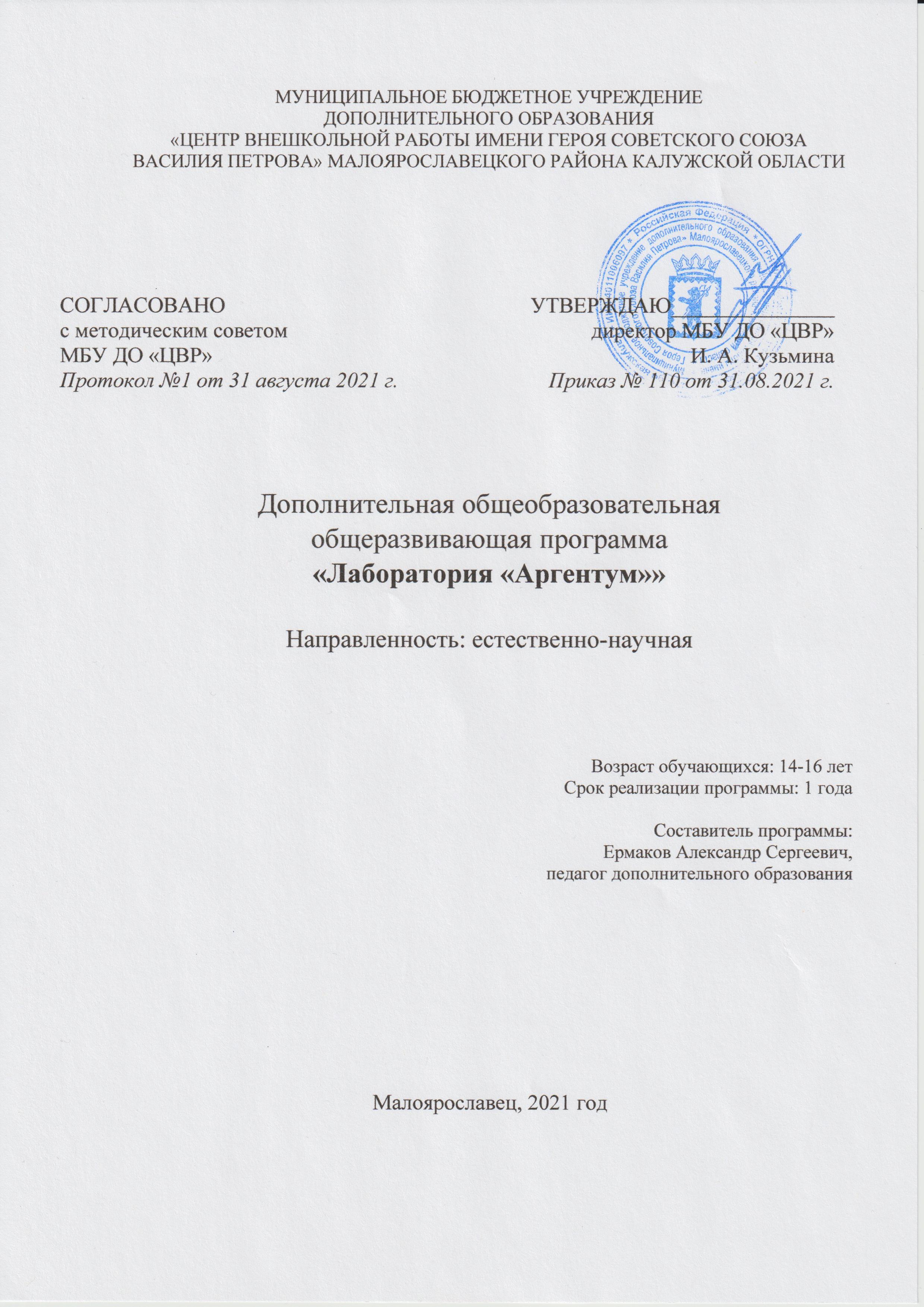 Пояснительная записка«Ни одна наука не нуждается в эксперименте в такой степени как химия. Ее основные законы, теории и выводы опираются на факты. Поэтому постоянный контроль опытом необходим».(М. Фарадей)Программа объединения «Лаборатория «Аргентум» направлена на углубление знаний обучающихся в области химии, формирование интереса к предмету, развитие любознательности, раскрывает перед обучающимися интересные и важные стороны практического использования химических знаний, способствует интеллектуальному развитию школьников. Тематика объединения «Лаборатория «Аргентум» позволит стимулировать развитие познавательного интереса обучающихся, способствовать формированию умений работать со специальной литературой, приобретению навыков продуктивной работы в группах, развивать творческие способности школьников. Темы занятий направлены на удовлетворение познавательных интересов о веществах, их практическом применении в повседневной жизни, нацеливают на овладение законами химии, на приобретение практических умений и навыков проведения химического анализа, способствуют формированию у учащихся научной картины мира.Настоящая программа является модифицированной - разработана на основе дополнительной общеобразовательной (общеразвивающая) программы кружка «Химия вокруг нас», педагога дополнительного образования МБОУ «СОШ № 18» г. Белгорода - Котаевой Светланы Николаевны, выполнена в соответствии с требованиями:1. Федерального Закона «Об образовании в Российской федерации» от 29.11.2012 №273-ФЗ;2. Концепции развития дополнительного образования детей (утверждена распоряжением Правительства РФ от 04.09.2014 № 1726-р);3. СанПина к устройству, содержанию и организации режима работы образовательных организаций режима работы образовательных организаций дополнительного образования детей (утверждено постановлением Главного государственного санитарного врача РФ от 04.07.2014 № 41);4. Порядка организации и осуществления образовательной деятельности по дополнительным общеобразовательным программам (утвержден приказом Министерства образования и науки РФ от 29.08.2013 № 1008);5. Методических рекомендаций по проектированию дополнительных образовательных общеразвивающих программ (включая разноуровневые программы) (Приложение к письму Департамента государственной политики в сфере воспитания детей и молодежи Министерства образования и науки РФ от 18.11.2015 № 09-3242).Цель программы: обеспечение условий для развития мотивационной, познавательной и креативной сфер личности обучающихся в процессе освоения основ естественнонаучных дисциплин.Задачи программы:Обучающие:- формирование навыков исследовательской деятельности;- совершенствование умений обращения с химическими веществами, с химическими приборами и оборудованием;- формирование умения грамотно и безопасно обращаться с веществами, окружающими нас в быту;- совершенствование навыков решения экспериментальных и расчетных задач;- формирование умений организовывать свой труд, научить пользоваться различными источниками для получения дополнительной информации, критически ее оценивать.Развивающие:развитие естественнонаучного мировоззрения;развитие и формирование общенаучных умений и навыков;формирование навыков самостоятельного построения научного исследования; развития навыков аналитического и критического мышления, формирование умений и навыков работы с различными источниками информации, а также умений и навыков обработки результатов наблюдений; способствовать формированию важных коммуникативных компетенций, в том числе:организация и проведение эксперимента;поиск, сбор, отбор и анализ информации;организация и представление информации;организация дискуссии и участие в дискуссии;выступление с использованием мультимедиа презентации.Воспитывающие:формирование навыков и принципов бережного отношения к природе, воспитание чувства взаимопомощи, любознательности, развитие уважения к мнению другого человека и коллектива; формирование стремление к активной деятельности, поддержание самостоятельности в исследовательской деятельности, формирование основ гигиенических и экологических знаний, бережного отношения к природе и здоровью человека, способствование развитию учебной мотивации школьников на выбор профессии.Количество учебных часов – 72 часа.Формы организации деятельности: групповая; индивидуально-групповая, при которой некоторые члены объединения непосредственно на групповых занятиях реализуют индивидуальные образовательные маршруты. Существенная часть работы выполняется детьми в составе малых групп. При включении обучающихся во все формы работы особое внимание уделяется тому, чтобы ориентировать школьников не на скорость выполнения работы, а на качество ее выполнения. Индивидуальный темп работы не оценивается.Формы организации учебного процесса:-лабораторные работы, наблюдения и исследования;-подготовка отчетов по результатам лабораторных работ, наблюдений и исследований, выполняемых в школе и дома;-работа с литературой.Формы проведения занятий: беседы, дискуссии, лекции и рассказы, викторины, исследовательские проекты.Режим учебных занятий – занятия проводятся раз в неделю по 2 часа, начало занятий не раньше, чем через один час после окончания уроков, продолжительность одного занятия составляет 45 минут.Требования к уровню подготовки обучающихсяУ обучающихся по итогам изучения курса должны быть сформированы определенные компетентностные умения:ЛичностныеФормирование ответственного отношения к учению, готовности и способности обучающихся к саморазвитию и самообразованию на основе мотивации к обучению и познанию, осознанному выбору и построению дальнейшей индивидуальной траектории образования на базе ориентировки в мире профессий и профессиональных предпочтений с учётом устойчивых познавательных интересов;Формирование целостного мировоззрения, соответствующего современному уровню развития науки и общественной практике, учитывающего социальное, культурное, языковое, духовное многообразие современного мира;Формирование готовности и способности вести диалог с другими людьми и достигать в нём взаимопонимания;Освоение социальных норм, правил поведения, ролей и форм социальной жизни в группах и сообществах, включая взрослые и социальные сообщества;Формирование коммуникативной компетентности в общении и сотрудничестве со сверстниками, старшими и младшими в процессе образовательной, общественно-полезной, учебно-исследовательской, творческой и других видов деятельности;Формирование основ экологической культуры на основе признания ценности жизни во всех её проявлениях и необходимости ответственного, бережного отношения к окружающей среде.МетапредметныеРегулятивные:Умение самостоятельно определять цели своего обучения, ставить и формулировать для себя новые задачи в учёбе и познавательной деятельности, развивать мотивы и интересы своей познавательной деятельности;Умение самостоятельно планировать пути достижения целей защищённости, в том числе альтернативные, осознанно выбирать наиболее эффективные способы решения учебных и познавательных задач;Умение соотносить свои действия с планируемыми результатами курса, осуществлять контроль своей деятельности в процессе достижения результата;Умение оценивать правильность выполнения учебной задачи и собственные возможности её решения;Владение основами самоконтроля, самооценки, принятия решения и осуществления осознанного выбора в учебной и познавательной деятельности.Познавательные:Умение определять понятия, создавать обобщения, устанавливать аналогии, классифицировать, самостоятельно выбирать основания и критерии, устанавливать причинно-следственные связи, строить логическое рассуждение, умозаключение и делать выводы;Умение создавать, применять и преобразовывать знаки и символы, модели и схемы для решения учебных и познавательных задач;Коммуникативные:Формирование умений взаимодействовать с окружающими, выполнять различные социальные роли;Умение организовывать учебное сотрудничество и совместную деятельность с учителем и сверстниками; работать индивидуально и в группе: находить общее решение и разрешать конфликты на основе согласования позиций и учёта интересов; формулировать, аргументировать и отстаивать своё мнение;Формирование и развитие компетентности в области использования информационно-коммуникационных технологий.Знакомство с основными ролями участников группы сотрудничества;Освоение форм взаимодействия людей в работе, способов сотрудничества и конкуренции;Формирование умений слушать, поощрять, выполнять роли координатора и участника группы сотрудничества.Исследовательские умения:умение формулировать исследовательскую проблему, выдвигать гипотезу, планировать и реализовывать проверку гипотезы, анализировать результаты исследования;умение обращаться с простейшими приборами;знание основных методов измерений и способов представления полученных результатов в виде таблиц, диаграмм и графиков;знакомство с правилами приближенных вычислений и правильное использование микрокалькулятора для проведения простейших расчетов;умение вести журнал лабораторных исследований;навыки систематизации полученных данных;оценка достоверности полученных результатов;умение сопоставлять и описывать результаты экспериментов, выполненных в разных условиях;навыки работы с дополнительной литературой.Учебный (тематический) план КАЛЕНДАРНО-ТЕМАТИЧЕСКИЙ ПЛАН
Условия реализации программыДля успешного освоения программы необходимо:- материально-техническое обеспечение –   кабинет химии, интерактивная доска, мультимедиа, виртуальная лаборатория, химическая лаборатория.- информационное обеспечение – фото-, литературные и интернет источники; набор видеокассет и мультимедийные средства,- кадровое обеспечение – педагог, занятый в реализации программы, должен соответствовать профилю объединения, иметь соответствующую квалификацию. Программа предназначена для учащихся, желающих получить углублённые знания и умения в области химии.Литература для педагога:4. Мак- Милан Броуз Ф. Размножение растений: Пер. с англ. – М.: Мир, 1987. – 192 с., ил. Абрамов С. И. Охрана окружающей среды и рациональное использование природных ресурсов. – М.: 1987.Алексинский В.Н. Занимательные опыты по химии (2-е издание, исправленное) - М.: Просвещение 1995Балаев И.И. Домашний эксперимент по химии.-М.: Просвещение 1977Войтович В.А. Химия в быту. – М.: Знание 1980Габриелян О.С. Настольная книга учителя. Химия. 8 класс. – М.: Дрофа, 2002.Гроссе Э., Вайсмантель Х. Химия для любознательных. Л.: Химия, 1978.Дорофеев А.И. и др. Практикум по неорганической химии. Учебное пособие. – Л.: Химия, 1990.Зверев И.Д. Книга для чтения по анатомии, физиологи гигиене человека. – М.: Просвещение, 1983.Крицман В.А. Книга для чтения по неорганической химии. – М.: Просвещение, 1993.Кукушкин Н.Н. Химия вокруг нас – М.: Высшая школа, 1992.Литература для обучающихся:Л.Ю.Аликберова. Б.Д.Степин Занимательные задания и эффектные опыты по химии., ДРОФА», М., 2002Алексинский Занимательные опыты по химии. В.Н.. «ПРОСВЕЩЕНИЕ», М., 1995«Гроссе Э., Вайсмантель Х. Химия для любознательных. – Л. Химия , 1978.Книга по химии для домашнего чтения. Б.Д.Степин, Л.Ю.Аликберова. «ХИМИЯ», М., 1995Леенсон И.А. Занимательная химия. – М.: РОСМЭН, 1999.Чудеса на выбор или химические опыты для новичков. О. Ольгин. М.:Дет. лит., 1987Г.И. Штремплер Химия на досуге - М.: Просвещение 1993Химия в картинках. Курячая М. – М. Дет. Лит., 1992Энциклопедия для детей. Том 17. Химия. «АВАНТА», М., 2003Энциклопедический словарь юного натуралиста. – М.: Педагогика, 1982.Ресурсы интернета:http://school-collection.edu.ru/http://www.xumuk.ru/http://www.openclass.ru/http://www.vokrugsveta.ru/http://ru.wikipedia.org/wiki/№ п/пНаименование раздела, темыКоличество часовКоличество часовКоличество часовФормы аттестации (контроля)№ п/пНаименование раздела, темыВсегоТеорияПрактика (интерактивные занятия)Формы аттестации (контроля)1.Введение в программу64112.«Химическая лаборатория»1473,53,53.«Химия в быту» 84224.«Экскурсия по кухне»126335.«Домашняя аптечка»126336.«Ванная комната»631,51,57«Туалетный столик»42118.«Папин «бардачок»»42119.«Огород и садовый участок» 421110.Заключение22-ИТОГО:72381717№ п/пТема учебного занятияВсего часовСодержание деятельностиСодержание деятельностиТема учебного занятияВсего часовТеоретическая часть занятия/форма организации деятельностиПрактическая часть занятия/форма организации деятельностиВведение – 6 часов.Введение – 6 часов.Введение – 6 часов.Введение – 6 часов.Введение – 6 часов.1Краткие сведения из истории развития химической науки. ИТБ.2Инструктаж по технике безопасности при работе с лабораторным оборудованием.2Химия – наука о веществах. Вещества вокруг нас. Практическая работа № 1 по теме «Описание физических свойств веществ».2Предмет, объект и методы изучения химии.Практическая работа № 13Практическая работа № 2 «Физические и химические явления»2Явления природы как физико-химические процессы.Практическая работа № 2Тема № 1 «Химическая лаборатория» - 14 часов.Тема № 1 «Химическая лаборатория» - 14 часов.Тема № 1 «Химическая лаборатория» - 14 часов.Тема № 1 «Химическая лаборатория» - 14 часов.Тема № 1 «Химическая лаборатория» - 14 часов.4Химическая лаборатория. Химическая посуда. Лабораторный штатив. Спиртовка2Демонстрация лабораторного оборудования, изучение областей его примененияПриобретение навыков работы с лабораторным оборудованием5Обращение с кислотами, щелочами, ядовитыми веществами. Меры первой помощи при химических ожогах и отравлениях.2Изучение правил работы с химически агрессивными веществами.Формирование умений оказывать первую медицинскую помощь6Практическая работа №3 «Признаки и условия химических реакций»2Химические реакции, условия их протекания, признаки. Правила безопасной работы в лаборатории.Практическая работа № 37Практическая работа № 4 «Растворение в воде сахара, соли, заваривание чая, кофе, приготовление настоев и отваров с точки зрения химии»2Процесс растворения веществ с точки зрения теории электролитической диссоциации.Практическая работа № 48Практическая работа № 5 «Методы разделения смесей: фильтрование, выпаривание, разделение при помощи делительной воронки, при помощи магнита».2Изучение методов разделения веществ физическими способами.Практическая работа №59Практическая работа № 6 «Приготовление насыщенного раствора соли. Выращивание кристаллов».2Изучение свойств растворов, их характеристик.Практическая работа № 610Практическая работа № 7 «Испытание индикаторами растворов соды, мыла, лимонной кислоты».2Среда раствора. Гидролиз. Понятие кислотности и щелочности.Практическая работа № 7Тема 2. Химия в быту – 8 часовТема 2. Химия в быту – 8 часовТема 2. Химия в быту – 8 часовТема 2. Химия в быту – 8 часовТема 2. Химия в быту – 8 часов28Как избавиться от мух и комаров?2Применение безопасных средств для уничтожения вредных насекомыхДемонстрация способов изготовления «ловушек»29Жесткость воды. Что такое накипь и как с ней бороться?2Жесткость воды, её природа и влияние на здоровье и быт человека.Демонстрация способов обнаружения жесткости воды.30Практическая работа № 8 «Жесткая вода. Свойства жесткой воды»2Свойства жесткой водыПрактическая работа № 831Как удалить пятна? Практическая работа № 9 «Удаление пятен разных видов»2Удаление пятен от шоколада, фруктовых соков подручными средствами.Практическая работа № 9Тема 3. «Экскурсия по кухне» – 12 часовТема 3. «Экскурсия по кухне» – 12 часовТема 3. «Экскурсия по кухне» – 12 часовТема 3. «Экскурсия по кухне» – 12 часовТема 3. «Экскурсия по кухне» – 12 часов32Поваренная соль и её свойства. Применение хлорида натрия в хозяйственной деятельности человека.2Химические свойства хлорида натрия. Значение в природе и жизни человека.Применение хлорида натрия в быту и промышленности33Сахар и его свойства. Полезные и вредные черта сахара. Необычное применение сахара.2Химические свойства сахара как углевода. Воздействие на организм человека.Применение сахара в промышленности и быту.34Растительные и другие масла. Почему растительные масла полезнее животных жиров? Что такое антиоксиданты?2Химические свойства масел. Химическая активность антиоксидантов.Применение масел в жизни человека.35Сода пищевая и её свойства. Сода кальцинированная.2Химические свойства карбоната натрия.Применение пищевой и кальцинированной.36Столовый уксус и уксусная эссенция. Практическая работа № 10 «Свойства уксусной кислоты и её физиологическое воздействие».2Химические свойства уксусной кислоты.Практическая работа № 1037Душистые вещества и приправы. Какую опасность могут представлять ароматизаторы пищи и вкусовые добавки.2Душистые вещества как разновидность эфиров.Применение душистых веществ.Тема 4. «Домашняя аптечка» – 12 часовТема 4. «Домашняя аптечка» – 12 часовТема 4. «Домашняя аптечка» – 12 часовТема 4. «Домашняя аптечка» – 12 часовТема 4. «Домашняя аптечка» – 12 часов38Аптечный йод и его свойства.2Химические свойства йода.Применение йода в быту и медицине.39«Зелёнка» или раствор бриллиантового зелёного. Необычные свойства обычной зелёнки.2Значение и применение бриллиантового зеленого.Правила оказания первой медицинской помощи с использованием раствора бриллиантового зеленого.40Аспирин или ацетилсалициловая кислота и его свойства.2Химические свойства аспирина. Физиологическое воздействие на организмПрименение аспирина в быту.41Перекись водорода и гидроперит. Практическая работа № 11 «Свойства перекиси водорода»2Химические свойства перекиси водорода.Практическая работа № 1142Перманганат калия. Необычные свойства марганцовки.2Химические свойства перекиси перманганата калияПрименение перманганата калия в промышленности и в быту.43Старые лекарства – как с ними поступить? Чего не хватает в вашей аптечке?2Состав домашней аптечки.Составление минимального аптечного набора для путешествий.Тема 5. «Ванная комната» – 6 часов.Тема 5. «Ванная комната» – 6 часов.Тема 5. «Ванная комната» – 6 часов.Тема 5. «Ванная комната» – 6 часов.Тема 5. «Ванная комната» – 6 часов.44Мыло или мыла? «Жидкое мыло». Практическая работа № 12 «Сравнение свойств мыла и порошков в жесткой воде»2Производство мыла, химические свойства.Практическая работа № 1245Стиральные порошки и другие моющие средства. Какие порошки самые опасные.2Состав стиральных порошков.Правила безопасного использования стиральных порошков.46Соль для ванны и опыты с ней.2Особенности химического состава соли для ванн.Физиологическое воздействие соли для ванны на организм человека.Тема 6. «Туалетный столик» – 4 часаТема 6. «Туалетный столик» – 4 часаТема 6. «Туалетный столик» – 4 часаТема 6. «Туалетный столик» – 4 часаТема 6. «Туалетный столик» – 4 часа47Лосьоны и духи.2Химический состав лосьонов и духов.Физиологическое воздействие на организм человека.48Кремы и прочая парфюмерия.2Химический состав кремов и парфюмерии.Физиологическое воздействие на организм человека.Тема 7. «Папин «бардачок»» - 4 часаТема 7. «Папин «бардачок»» - 4 часаТема 7. «Папин «бардачок»» - 4 часаТема 7. «Папин «бардачок»» - 4 часаТема 7. «Папин «бардачок»» - 4 часа51Суперклей и строительные материалы.2Химический состав строительных материалов, клея.Правила безопасной работы с клеем.52Электролиты. Бензин и керосин.2Химический состав электролитов, бензина, керосина.Правила безопасной работы с электролитами, бензином, керосином.Тема 8. «Огород и садовый участок» - 4 часа.Тема 8. «Огород и садовый участок» - 4 часа.Тема 8. «Огород и садовый участок» - 4 часа.Тема 8. «Огород и садовый участок» - 4 часа.Тема 8. «Огород и садовый участок» - 4 часа.53Медный и другие купоросы. Ядохимикаты.2Купоросы с химической точки зрения.Правила безопасной работы с купоросами.54Минеральные удобрения. Чем опасны нитраты. Практическая работа № 13 «Как распознать минеральные удобрения»Практическая работа № 14«Обнаружение нитратов в овощах»2Химический состав и физиологическое воздействие минеральных удобрений.Практическая работа № 13.Практическая работа № 14.Тема 9. Заключение – 2 часа.Тема 9. Заключение – 2 часа.Тема 9. Заключение – 2 часа.Тема 9. Заключение – 2 часа.Тема 9. Заключение – 2 часа.71Итоговое занятие2Подведение итогов работы за год.